Dear Parents, I am delighted to join you as new Headteacher of Rushey Green.  It has already been a positive start to the term for me, I have begun to learn a few names but I have quite few to go!I am very excited to share with you some news. We have launched a new website.  http://rusheygreen.lewisham.sch.uk  you should find that it is mobile friendly. As we all get into the new term, I hope it will be a good source of communication between school and home. Hopefully by now the children have shared with you the name of their new class.  For the first week of school our school curriculum is based around heritage. All our classes have been learning about different countries around the world and learning about the different places our families are from. I would also like to welcome some new staff.  Miss Julia Davis will join us as the new leader for the early years’ foundation stage.   Miss Maria Pavlou will join us as the new teacher in Year 1. Miss Claudine Campbell will join us as the new teacher in Year 5. I am sure you are all looking forward to meeting your child’s class teacher.  We will be holding a meet the teacher event after school for the following classes;  Year 1 and Year 2 Monday 16th September 2019 at 3.30pmYear 3 and Year 4 Tuesday 17th September 2019 at 3.30pmYear 5 and Year 6 Thursday 19th September 2019 at 3.30pmThis will be an opportunity to meet your child’s teacher and learn about the curriculum and timetable for this academic year. A short presentation to meet the Headteacher will take place in the main school hall on:   Wednesday 18th September 2019    9.00-9.15am        or       3.45-4.00pm            or      5.30-5.45pmI very much look forward to meeting with you all and sharing my vision for Rushey Green. In the meantime, if you would like to meet with me for any reason please contact the school office to make an appointment. Yours sincerely,Lisa WilliamsHeadteacherNurseryReceptionYear 1Year 2Year 3Year 4Year  5Year 6Bali am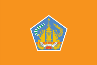 Ms AsamoahGhana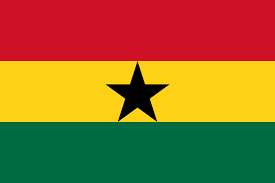 Mrs HunterCanada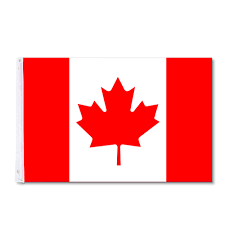 Mrs GordonEngland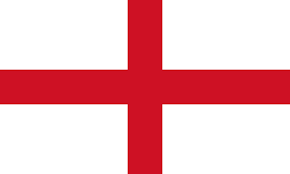 Mrs JonesMexico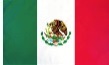 Ms WilliamsPakistan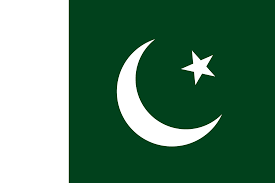 Miss Diaz Spain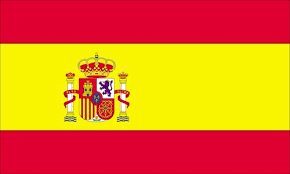 Miss RizouGreece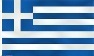 China pm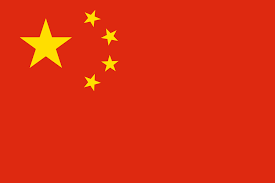 Miss StuartNigeria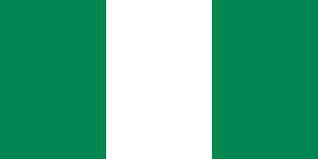 Miss WellsPoland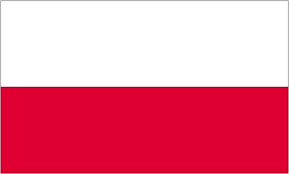 Ms DygaAustralia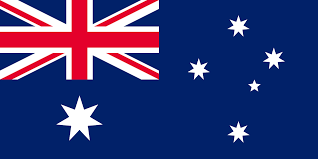 Miss AboukoCuba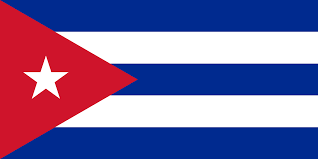 Ms AkhtarIndia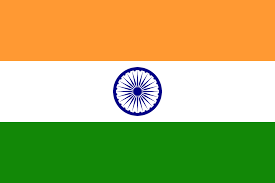 Ms ThomasTrinidad Tobago  Guyana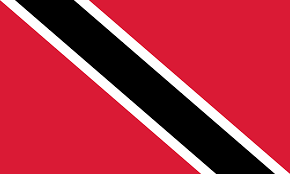 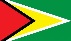 Ms WallaceUSA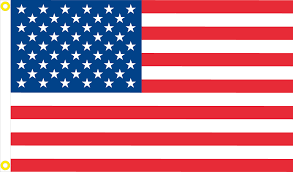 Julia DavisSomalia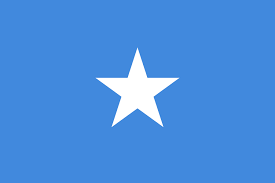 Maria PavlouTurkey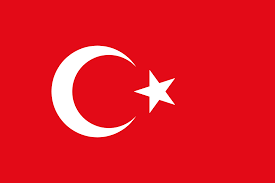 Ms ContiRomania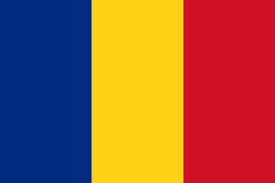 Miss JohnstonBrazil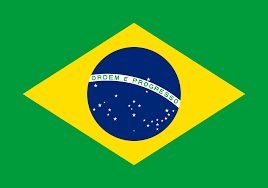 Mr LongSri Lanka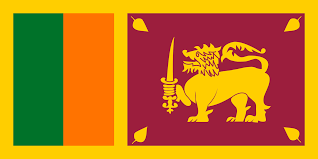 Ms CampbellJamaica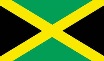 